UNIVERSIDAD NACIONAL JOSÉ FAUSTINO SÁNCHEZ CARRIÓN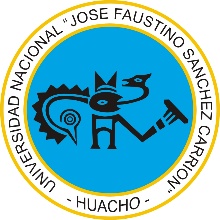 FACULTAD DE CIENCIAS SOCIALESESCUELA PROFESIONAL DE SOCIOLOGÍASILABO DE ESTADÍSTICA APLICADA A LA INVESTIGACIÓN SOCIALDATOS GENERALES.Escuela profesional		: SociologíaCódigo de la asignatura       	: 254Ciclo de estudios			: IVCréditos				: 03Plan de Estudios			: 9Condición			: ObligatorioHoras semanales			:  HT:01      HP:04Pre-requisito			: NingunoSemestre Académico           	: 2018-IDuración				: 16 semanasDocente				: Mg. César Wilfredo Vásquez TrejoCorreo Electrónico		: cesarvasqueztrejo70@gmail.comSUMILLA Y DESCRIPCIÓN DE LA ASIGNATURA	La asignatura de Estadística aplicada a la Investigación social corresponde al área de Formación Profesional Básica y a la línea de carrera de cursos especializados comunes. Es un curso de carácter teórico- práctico.	Tiene como propósito proporcionar a los estudiantes de sociología los conocimientos, métodos y técnicas para realizar investigaciones sociales haciendo uso del software estadístico SPSS y desarrollar competencias que le permitan desenvolverse con criterio, responsabilidad y actitud positiva en su desempeño académico dentro de los cursos que requieran estos saberes.	El curso se encuentra estructurado en 16 semanas, las cuales se desarrollarán en 4 unidades didácticas: Organización, presentación y análisis de datos estadísticos: Tablas de frecuencias y   gráficos estadísticos para variables cualitativas y cuantitativas.Medidas de Tendencia Central y de Posición: Media, mediana, moda, cuartiles, quintiles, deciles y percentiles para datos agrupados y no agrupados.Medidas de Variabilidad y de Forma: El rango, la desviación media, la varianza, la desviación típica y el coeficiente de variación para datos agrupados y no agrupados. Medidas de asimetría, medidas de Curtosis y diagrama de cajas.Distribuciones bidimensionales. Regresión lineal simple y correlación.	Al finalizar la asignatura se presentará y sustentará los resultados descriptivos de un estudio socio-económico realizado en un centro poblado o comunidad del ámbito local o regional. COMPETENCIA GENERALAplica los métodos y procedimientos estadísticos para recolectar, sistematizar y analizar diferentes tipos de datos; y con ello realiza un estudio socioeconómico a realidades del campo de las Ciencias Sociales, reconociendo la importancia de la estadística.CAPACIDADES AL FINALIZAR EL CURSOINDICADORES DE LOGRO DE LAS CAPACIDADESDESARROLLO DE LAS UNIDADES DIDÁCTICAS.MATERIALES EDUCATIVOS Y OTROS RECURSOS DIDÁCTICOSPlumones, mota, pizarra acrílica, calculadora científica, equipo multimedia, guías de práctica, separatas con contenidos temáticas.EVALUACIÓNLa evaluación que se propone será por cada Unidad Didáctica y debe responder a:La evidencia de conocimientos (EC) será evaluada a través de pruebas escritas y orales.La evidencia de producto (EP) será evaluada a través de la entrega oportuna de sus avances de su proyecto de investigación.La evidencia de desempeño (ED) será evaluada a través de la participación asertiva que muestra el estudiante y su actuar en torno a diversas situaciones.El promedio de cada unidad didáctica se calculará de la siguiente manera.	      Siendo el promedio final (PF), el promedio simple de los promedios ponderados de 	  	      cada módulo (PM1, PM2, PM3, PM4); calculado de la siguiente manera:BIBLIOGRAFÍA1. ÁVILA ACOSTA, Roberto 1997. Estadística elemental. Editorial Estudios y 	Ediciones. Lima.2.  BERENSON, Mark L.  1996. Estadística Básica en Administración Conceptos y 	Aplicaciones. 6a ed. Prentice Hall- México.3. CÓRDOVA ZAMORA, Manuel 1999. Estadística Descriptiva e inferencial, 	Tercera 	Edición. Edit. Moshera R. L. Lima-Perú.4. LEVIN, Richard & RUBIN, David. 1999. “Estadística para Administradores”. 	Sexta Edición. 	Prentice Hall México.5. MITACC MEZA, Máximo 1996.Tópicos de Estadística Descriptiva y 	Probabilidad. Edit. Thales S.R.L 1ra. Edición Lima-Perú.6. MOYA CALDERÓN, Rufino 1991.’Estadística Descriptiva Conceptos y 	aplicaciones” Primera Edición. Edit. San Marcos Lima-Perú..                                                               ______________________________                                                            Mg. César W. Vásquez Trejo                                                            Docente AsociadoCAPACIDAD DE LA UNIDAD DIDÁCTICANOMBRE DE LA UNIDAD DIDÁCTICASEMANASUNIDAD IConstruye e interpreta tablas de frecuencias y gráficos estadísticos para variables cualitativas y cuantitativas a partir de un conjunto de datosOrganización, presentación y análisis de datos estadísticos1; 2; 3 y 4UNIDAD IICalcula e Interpreta los indicadores o medidas de tendencia central y de posición adecuados para un conjunto de datos.Medidas de tendencia central y de posición.5; 6; 7 y 8UNIDAD IIICalcula e Interpreta los indicadores de variabilidad y de Forma para un conjunto de datos.Medidas de dispersión y de Forma.9; 10; 11 y 12UNIDAD IVInterpreta pronósticos utilizando el análisis de regresión y correlaciónRegresión lineal simple y correlación.13; 14; 15 y 16SemanaINDICADORES DE CAPACIDAD AL FINALIZAR EL CURSO1Identifica y clasifica las variables estadísticas y sus escalas de medición2Construye e interpreta tablas y gráficos estadísticos para variables cualitativas3Construye e interpreta tablas y gráficos estadísticos para variables cuantitativas4Construye tablas y gráficos utilizando SPSS y el Excel.5Determina e interpreta las medidas de resumen para variables cualitativas.6Determina e interpreta las medidas de tendencia central para un conjunto de datos7Determina e interpreta las medidas de posición no centrales de un conjunto de datos8Calcula e interpreta las medidas de tendencia central y de posición utilizando el SPSS9Calcula e interpreta las medidas de dispersión para un conjunto de datos10Calcula e interpreta las medidas el sesgo y la Curtosis de una distribución.11Analiza la estructura de una distribución mediante un diagrama de cajas.12Utiliza el SPSS para calcular las medidas de dispersión y de forma de un conjunto de datos.13Representa información mediante tablas bidimensionales14Estima la recta de regresión por el método de los mínimos cuadrados.15Interpreta y maneja el concepto de correlación de Pearson.16Realiza el análisis de regresión y correlación lineal con el SPSS.UNIDAD DIDÁCTICA I: Organización, presentación y análisis de datos estadísticosUNIDAD DIDÁCTICA I: Organización, presentación y análisis de datos estadísticosUNIDAD DIDÁCTICA I: Organización, presentación y análisis de datos estadísticosUNIDAD DIDÁCTICA I: Organización, presentación y análisis de datos estadísticosUNIDAD DIDÁCTICA I: Organización, presentación y análisis de datos estadísticosUNIDAD DIDÁCTICA I: Organización, presentación y análisis de datos estadísticosUNIDAD DIDÁCTICA I: Organización, presentación y análisis de datos estadísticosUNIDAD DIDÁCTICA I: Organización, presentación y análisis de datos estadísticosUNIDAD DIDÁCTICA I: Organización, presentación y análisis de datos estadísticosUNIDAD DIDÁCTICA I: Organización, presentación y análisis de datos estadísticosUNIDAD DIDÁCTICA I: Organización, presentación y análisis de datos estadísticosUNIDAD DIDÁCTICA I: Organización, presentación y análisis de datos estadísticosCAPACIDAD:  Construye e interpreta tablas de frecuencias y gráficos estadísticos para variables cualitativas y cuantitativas a partir de un conjunto de datosCAPACIDAD:  Construye e interpreta tablas de frecuencias y gráficos estadísticos para variables cualitativas y cuantitativas a partir de un conjunto de datosCAPACIDAD:  Construye e interpreta tablas de frecuencias y gráficos estadísticos para variables cualitativas y cuantitativas a partir de un conjunto de datosCAPACIDAD:  Construye e interpreta tablas de frecuencias y gráficos estadísticos para variables cualitativas y cuantitativas a partir de un conjunto de datosCAPACIDAD:  Construye e interpreta tablas de frecuencias y gráficos estadísticos para variables cualitativas y cuantitativas a partir de un conjunto de datosCAPACIDAD:  Construye e interpreta tablas de frecuencias y gráficos estadísticos para variables cualitativas y cuantitativas a partir de un conjunto de datosCAPACIDAD:  Construye e interpreta tablas de frecuencias y gráficos estadísticos para variables cualitativas y cuantitativas a partir de un conjunto de datosCAPACIDAD:  Construye e interpreta tablas de frecuencias y gráficos estadísticos para variables cualitativas y cuantitativas a partir de un conjunto de datosCAPACIDAD:  Construye e interpreta tablas de frecuencias y gráficos estadísticos para variables cualitativas y cuantitativas a partir de un conjunto de datosCAPACIDAD:  Construye e interpreta tablas de frecuencias y gráficos estadísticos para variables cualitativas y cuantitativas a partir de un conjunto de datosCAPACIDAD:  Construye e interpreta tablas de frecuencias y gráficos estadísticos para variables cualitativas y cuantitativas a partir de un conjunto de datosCAPACIDAD:  Construye e interpreta tablas de frecuencias y gráficos estadísticos para variables cualitativas y cuantitativas a partir de un conjunto de datosSemanaContenidosContenidosContenidosContenidosContenidosContenidosContenidosEstrategias DidácticasEstrategias DidácticasIndicadores de logro de la capacidadIndicadores de logro de la capacidadSemanaConceptualesConceptualesProcedimentalesProcedimentalesProcedimentalesActitudinalesActitudinalesEstrategias DidácticasEstrategias DidácticasIndicadores de logro de la capacidadIndicadores de logro de la capacidad117-22 de marzoPoblación y MuestraVariables estadísticas. Niveles de Medición. Estadística Descriptiva e Inferencial.Población y MuestraVariables estadísticas. Niveles de Medición. Estadística Descriptiva e Inferencial.Discrimina población y muestra. Identifica variables y establece su nivel de medición. Aplica la estadística descriptiva o inferencial en una serie de casosDiscrimina población y muestra. Identifica variables y establece su nivel de medición. Aplica la estadística descriptiva o inferencial en una serie de casosDiscrimina población y muestra. Identifica variables y establece su nivel de medición. Aplica la estadística descriptiva o inferencial en una serie de casosValora la importancia de las definiciones dadas para comprender los trabajos de investigaciónParticipa activamente en el procesamiento y análisis de los datos.Aporta ideas sobre el tema y contribuye a mejorar las relaciones interpersonalesExpone sus puntos de vista y discute los resultados obtenidos en su investigación.Valora la importancia de las definiciones dadas para comprender los trabajos de investigaciónParticipa activamente en el procesamiento y análisis de los datos.Aporta ideas sobre el tema y contribuye a mejorar las relaciones interpersonalesExpone sus puntos de vista y discute los resultados obtenidos en su investigación.Exposición dialogada con roles de preguntas.Presentación y análisis de casos.Aprendizaje basado en problemas.Exposición dialogada con roles de preguntas.Presentación y análisis de casos.Aprendizaje basado en problemas.Identifica y clasifica las variables estadísticas y sus escalas de mediciónIdentifica y clasifica las variables estadísticas y sus escalas de medición2Tablas de distribución de frecuencias y gráficos para variables Cualitativas nominales y ordinales.Tablas de distribución de frecuencias y gráficos para variables Cualitativas nominales y ordinales.Construye tablas y gráficos estadísticos según la variable de estudio.Interpreta los resultados obtenidos en las tablas y gráficos.Construye tablas y gráficos estadísticos según la variable de estudio.Interpreta los resultados obtenidos en las tablas y gráficos.Construye tablas y gráficos estadísticos según la variable de estudio.Interpreta los resultados obtenidos en las tablas y gráficos.Valora la importancia de las definiciones dadas para comprender los trabajos de investigaciónParticipa activamente en el procesamiento y análisis de los datos.Aporta ideas sobre el tema y contribuye a mejorar las relaciones interpersonalesExpone sus puntos de vista y discute los resultados obtenidos en su investigación.Valora la importancia de las definiciones dadas para comprender los trabajos de investigaciónParticipa activamente en el procesamiento y análisis de los datos.Aporta ideas sobre el tema y contribuye a mejorar las relaciones interpersonalesExpone sus puntos de vista y discute los resultados obtenidos en su investigación.Exposición dialogada con roles de preguntas.Presentación y análisis de casos.Aprendizaje basado en problemas.Exposición dialogada con roles de preguntas.Presentación y análisis de casos.Aprendizaje basado en problemas.Construye e interpreta tablas y gráficos estadísticos para variables cualitativasConstruye e interpreta tablas y gráficos estadísticos para variables cualitativas3Tablas de distribuciones de frecuencias y Gráficos para variables Cuantitativas discretas y continúas.Tablas de distribuciones de frecuencias y Gráficos para variables Cuantitativas discretas y continúas.Construye tablas y gráficos estadísticos según la variable de estudio.Interpreta los resultados obtenidos en las tablas y gráficos.Construye tablas y gráficos estadísticos según la variable de estudio.Interpreta los resultados obtenidos en las tablas y gráficos.Construye tablas y gráficos estadísticos según la variable de estudio.Interpreta los resultados obtenidos en las tablas y gráficos.Valora la importancia de las definiciones dadas para comprender los trabajos de investigaciónParticipa activamente en el procesamiento y análisis de los datos.Aporta ideas sobre el tema y contribuye a mejorar las relaciones interpersonalesExpone sus puntos de vista y discute los resultados obtenidos en su investigación.Valora la importancia de las definiciones dadas para comprender los trabajos de investigaciónParticipa activamente en el procesamiento y análisis de los datos.Aporta ideas sobre el tema y contribuye a mejorar las relaciones interpersonalesExpone sus puntos de vista y discute los resultados obtenidos en su investigación.Exposición dialogada con roles de preguntas.Presentación y análisis de casos.Aprendizaje basado en problemas.Exposición dialogada con roles de preguntas.Presentación y análisis de casos.Aprendizaje basado en problemas.Construye e interpreta tablas y gráficos estadísticos para variables cuantitativasConstruye e interpreta tablas y gráficos estadísticos para variables cuantitativas4Tablas y gráficos con aplicaciones informáticasTablas y gráficos con aplicaciones informáticasUtiliza el SPSS y el Excel en el procesamiento de información, para el análisis e interpretación de los resultados.Utiliza el SPSS y el Excel en el procesamiento de información, para el análisis e interpretación de los resultados.Utiliza el SPSS y el Excel en el procesamiento de información, para el análisis e interpretación de los resultados.Valora la importancia de las definiciones dadas para comprender los trabajos de investigaciónParticipa activamente en el procesamiento y análisis de los datos.Aporta ideas sobre el tema y contribuye a mejorar las relaciones interpersonalesExpone sus puntos de vista y discute los resultados obtenidos en su investigación.Valora la importancia de las definiciones dadas para comprender los trabajos de investigaciónParticipa activamente en el procesamiento y análisis de los datos.Aporta ideas sobre el tema y contribuye a mejorar las relaciones interpersonalesExpone sus puntos de vista y discute los resultados obtenidos en su investigación.Exposición dialogada con roles de preguntas.Presentación y análisis de casos.Aprendizaje basado en problemas.Exposición dialogada con roles de preguntas.Presentación y análisis de casos.Aprendizaje basado en problemas.Construye tablas y gráficos utilizando el SPSS y el Excel.Construye tablas y gráficos utilizando el SPSS y el Excel.EVALUACIÓN DE LA UNIDADEVALUACIÓN DE LA UNIDADEVALUACIÓN DE LA UNIDADEVALUACIÓN DE LA UNIDADEVALUACIÓN DE LA UNIDADEVALUACIÓN DE LA UNIDADEVALUACIÓN DE LA UNIDADEVALUACIÓN DE LA UNIDADEVALUACIÓN DE LA UNIDADEVALUACIÓN DE LA UNIDADEVALUACIÓN DE LA UNIDADEVALUACIÓN DE LA UNIDADEVIDENCIA DE CONOCIMIENTOSEVIDENCIA DE CONOCIMIENTOSEVIDENCIA DE CONOCIMIENTOSEVIDENCIA DE PRODUCTOEVIDENCIA DE PRODUCTOEVIDENCIA DE PRODUCTOEVIDENCIA DE PRODUCTOEVIDENCIA DE PRODUCTOEVIDENCIA DE DESEMPEÑOEVIDENCIA DE DESEMPEÑOEVIDENCIA DE DESEMPEÑOEVIDENCIA DE DESEMPEÑOResuelve una prueba escrita de respuestas abiertas.Resuelve una prueba escrita de respuestas abiertas.Resuelve una prueba escrita de respuestas abiertas.Entrega del primer informe del producto académico, relacionados a la organización, presentación tabular y gráfica de datos estadísticos de su proyecto de estudio socio económico.Entrega del primer informe del producto académico, relacionados a la organización, presentación tabular y gráfica de datos estadísticos de su proyecto de estudio socio económico.Entrega del primer informe del producto académico, relacionados a la organización, presentación tabular y gráfica de datos estadísticos de su proyecto de estudio socio económico.Entrega del primer informe del producto académico, relacionados a la organización, presentación tabular y gráfica de datos estadísticos de su proyecto de estudio socio económico.Entrega del primer informe del producto académico, relacionados a la organización, presentación tabular y gráfica de datos estadísticos de su proyecto de estudio socio económico.Identifica los aciertos y errores referente a las tablas y gráficos presentados en tesis y artículos científicos de investigaciones publicadas en el área de las ciencias sociales.Identifica los aciertos y errores referente a las tablas y gráficos presentados en tesis y artículos científicos de investigaciones publicadas en el área de las ciencias sociales.Identifica los aciertos y errores referente a las tablas y gráficos presentados en tesis y artículos científicos de investigaciones publicadas en el área de las ciencias sociales.Identifica los aciertos y errores referente a las tablas y gráficos presentados en tesis y artículos científicos de investigaciones publicadas en el área de las ciencias sociales.UNIDAD DIDÁCTICA II: Medidas de Tendencia central y de PosiciónUNIDAD DIDÁCTICA II: Medidas de Tendencia central y de PosiciónUNIDAD DIDÁCTICA II: Medidas de Tendencia central y de PosiciónUNIDAD DIDÁCTICA II: Medidas de Tendencia central y de PosiciónUNIDAD DIDÁCTICA II: Medidas de Tendencia central y de PosiciónUNIDAD DIDÁCTICA II: Medidas de Tendencia central y de PosiciónUNIDAD DIDÁCTICA II: Medidas de Tendencia central y de PosiciónUNIDAD DIDÁCTICA II: Medidas de Tendencia central y de PosiciónUNIDAD DIDÁCTICA II: Medidas de Tendencia central y de PosiciónUNIDAD DIDÁCTICA II: Medidas de Tendencia central y de PosiciónUNIDAD DIDÁCTICA II: Medidas de Tendencia central y de PosiciónCAPACIDAD: Calcula e Interpreta los indicadores o medidas de tendencia central y de posición adecuados para un conjunto de datos.CAPACIDAD: Calcula e Interpreta los indicadores o medidas de tendencia central y de posición adecuados para un conjunto de datos.CAPACIDAD: Calcula e Interpreta los indicadores o medidas de tendencia central y de posición adecuados para un conjunto de datos.CAPACIDAD: Calcula e Interpreta los indicadores o medidas de tendencia central y de posición adecuados para un conjunto de datos.CAPACIDAD: Calcula e Interpreta los indicadores o medidas de tendencia central y de posición adecuados para un conjunto de datos.CAPACIDAD: Calcula e Interpreta los indicadores o medidas de tendencia central y de posición adecuados para un conjunto de datos.CAPACIDAD: Calcula e Interpreta los indicadores o medidas de tendencia central y de posición adecuados para un conjunto de datos.CAPACIDAD: Calcula e Interpreta los indicadores o medidas de tendencia central y de posición adecuados para un conjunto de datos.CAPACIDAD: Calcula e Interpreta los indicadores o medidas de tendencia central y de posición adecuados para un conjunto de datos.CAPACIDAD: Calcula e Interpreta los indicadores o medidas de tendencia central y de posición adecuados para un conjunto de datos.CAPACIDAD: Calcula e Interpreta los indicadores o medidas de tendencia central y de posición adecuados para un conjunto de datos.semanasemanaContenidosContenidosContenidosContenidosContenidosEstrategias DidácticasEstrategias DidácticasIndicadores de logro de la capacidadIndicadores de logro de la capacidadsemanasemanaConceptualesConceptualesProcedimentalesActitudinalesActitudinalesEstrategias DidácticasEstrategias DidácticasIndicadores de logro de la capacidadIndicadores de logro de la capacidad55Medidas de resumen para variables cualitativas: razón, proporción y tasas.Medidas de resumen para variables cualitativas: razón, proporción y tasas.Calcula e interpreta las medidas de resumen para variables cualitativasValora la importancia de los principales indicadores de resumen como una herramienta que permita una adecuada toma de decisiones.Se involucra en los procedimientos de cálculo de las medidas de resumen.Demuestra actitud proactiva en el uso de herramientas informáticas y participa activamente en el diálogo y debates.Valora la importancia de los principales indicadores de resumen como una herramienta que permita una adecuada toma de decisiones.Se involucra en los procedimientos de cálculo de las medidas de resumen.Demuestra actitud proactiva en el uso de herramientas informáticas y participa activamente en el diálogo y debates.Exposición o lección magistral con participación de estudiantes.Presentación y análisis de casos.Aprendizaje basado en problemas.Exposición o lección magistral con participación de estudiantes.Presentación y análisis de casos.Aprendizaje basado en problemas.Determina e interpreta las medidas de resumen para variables cualitativas.Determina e interpreta las medidas de resumen para variables cualitativas.66Medidas de tendencia central: Media, mediana y moda para datos agrupados y no agrupadosMedidas de tendencia central: Media, mediana y moda para datos agrupados y no agrupadosCalcula e interpreta las medidas de tendencia central y de posición para variables cuantitativas.Maneja correctamente las calculadoras científicas en el cálculo de estas medidas de resumen.Valora la importancia de los principales indicadores de resumen como una herramienta que permita una adecuada toma de decisiones.Se involucra en los procedimientos de cálculo de las medidas de resumen.Demuestra actitud proactiva en el uso de herramientas informáticas y participa activamente en el diálogo y debates.Valora la importancia de los principales indicadores de resumen como una herramienta que permita una adecuada toma de decisiones.Se involucra en los procedimientos de cálculo de las medidas de resumen.Demuestra actitud proactiva en el uso de herramientas informáticas y participa activamente en el diálogo y debates.Exposición o lección magistral con participación de estudiantes.Presentación y análisis de casos.Aprendizaje basado en problemas.Exposición o lección magistral con participación de estudiantes.Presentación y análisis de casos.Aprendizaje basado en problemas.Determina e interpreta las medidas de tendencia central para un conjunto de datosDetermina e interpreta las medidas de tendencia central para un conjunto de datos77Medidas de Posición: Cuartiles, deciles y centiles o percentiles para datos agrupados y no agrupadosMedidas de Posición: Cuartiles, deciles y centiles o percentiles para datos agrupados y no agrupadosCalcula e interpreta las medidas de tendencia central y de posición para variables cuantitativas.Maneja correctamente las calculadoras científicas en el cálculo de estas medidas de resumen.Valora la importancia de los principales indicadores de resumen como una herramienta que permita una adecuada toma de decisiones.Se involucra en los procedimientos de cálculo de las medidas de resumen.Demuestra actitud proactiva en el uso de herramientas informáticas y participa activamente en el diálogo y debates.Valora la importancia de los principales indicadores de resumen como una herramienta que permita una adecuada toma de decisiones.Se involucra en los procedimientos de cálculo de las medidas de resumen.Demuestra actitud proactiva en el uso de herramientas informáticas y participa activamente en el diálogo y debates.Exposición o lección magistral con participación de estudiantes.Presentación y análisis de casos.Aprendizaje basado en problemas.Exposición o lección magistral con participación de estudiantes.Presentación y análisis de casos.Aprendizaje basado en problemas.Determina e interpreta las medidas de posición no centrales de un conjunto de datosDetermina e interpreta las medidas de posición no centrales de un conjunto de datos88Medidas de tendencia central y de posición con aplicaciones informáticasMedidas de tendencia central y de posición con aplicaciones informáticasUtiliza el SPSS y el Excel para calcular las medidas de tendencia central y de posición.Valora la importancia de los principales indicadores de resumen como una herramienta que permita una adecuada toma de decisiones.Se involucra en los procedimientos de cálculo de las medidas de resumen.Demuestra actitud proactiva en el uso de herramientas informáticas y participa activamente en el diálogo y debates.Valora la importancia de los principales indicadores de resumen como una herramienta que permita una adecuada toma de decisiones.Se involucra en los procedimientos de cálculo de las medidas de resumen.Demuestra actitud proactiva en el uso de herramientas informáticas y participa activamente en el diálogo y debates.Exposición o lección magistral con participación de estudiantes.Presentación y análisis de casos.Aprendizaje basado en problemas.Exposición o lección magistral con participación de estudiantes.Presentación y análisis de casos.Aprendizaje basado en problemas.Calcula e interpreta las medidas de tendencia central y de posición utilizando el SPSSCalcula e interpreta las medidas de tendencia central y de posición utilizando el SPSSEVALUACIÓN DE LA UNIDADEVALUACIÓN DE LA UNIDADEVALUACIÓN DE LA UNIDADEVALUACIÓN DE LA UNIDADEVALUACIÓN DE LA UNIDADEVALUACIÓN DE LA UNIDADEVALUACIÓN DE LA UNIDADEVALUACIÓN DE LA UNIDADEVALUACIÓN DE LA UNIDADEVALUACIÓN DE LA UNIDADEVALUACIÓN DE LA UNIDADEVIDENCIA DE CONOCIMIENTOSEVIDENCIA DE CONOCIMIENTOSEVIDENCIA DE CONOCIMIENTOSEVIDENCIA DE CONOCIMIENTOSEVIDENCIA DE PRODUCTOEVIDENCIA DE PRODUCTOEVIDENCIA DE PRODUCTOEVIDENCIA DE DESEMPEÑOEVIDENCIA DE DESEMPEÑOEVIDENCIA DE DESEMPEÑOEVIDENCIA DE DESEMPEÑOResuelve una prueba escrita de respuestas abiertas.Resuelve una prueba escrita de respuestas abiertas.Resuelve una prueba escrita de respuestas abiertas.Resuelve una prueba escrita de respuestas abiertas.Entrega del segundo informe del producto académico, referente al cálculo e interpretación de las medidas de tendencia central y de posición de su proyecto de estudio socio económico.Entrega del segundo informe del producto académico, referente al cálculo e interpretación de las medidas de tendencia central y de posición de su proyecto de estudio socio económico.Entrega del segundo informe del producto académico, referente al cálculo e interpretación de las medidas de tendencia central y de posición de su proyecto de estudio socio económico.Identifica los aciertos y errores referente a las medidas de resumen presentados en tesis y artículos científicos de investigaciones publicadas en el área de las ciencias sociales.Identifica los aciertos y errores referente a las medidas de resumen presentados en tesis y artículos científicos de investigaciones publicadas en el área de las ciencias sociales.Identifica los aciertos y errores referente a las medidas de resumen presentados en tesis y artículos científicos de investigaciones publicadas en el área de las ciencias sociales.Identifica los aciertos y errores referente a las medidas de resumen presentados en tesis y artículos científicos de investigaciones publicadas en el área de las ciencias sociales.UNIDAD DIDÁCTICA III: Medidas de Dispersión y de FormaUNIDAD DIDÁCTICA III: Medidas de Dispersión y de FormaUNIDAD DIDÁCTICA III: Medidas de Dispersión y de FormaUNIDAD DIDÁCTICA III: Medidas de Dispersión y de FormaUNIDAD DIDÁCTICA III: Medidas de Dispersión y de FormaUNIDAD DIDÁCTICA III: Medidas de Dispersión y de FormaCAPACIDAD: Calcula e Interpreta los indicadores de variabilidad y de Forma para un conjunto de datos.CAPACIDAD: Calcula e Interpreta los indicadores de variabilidad y de Forma para un conjunto de datos.CAPACIDAD: Calcula e Interpreta los indicadores de variabilidad y de Forma para un conjunto de datos.CAPACIDAD: Calcula e Interpreta los indicadores de variabilidad y de Forma para un conjunto de datos.CAPACIDAD: Calcula e Interpreta los indicadores de variabilidad y de Forma para un conjunto de datos.CAPACIDAD: Calcula e Interpreta los indicadores de variabilidad y de Forma para un conjunto de datos.semanaContenidosContenidosContenidosEstrategias DidácticasIndicadores de logro de la capacidadsemanaConceptualesProcedimentalesActitudinalesEstrategias DidácticasIndicadores de logro de la capacidad9Medidas de Dispersión: Rango intercuartil, desviación media, varianza y desviación estándar para datos agrupados y no agrupadosCalcula e interpreta los valores de las medidas de dispersión para un conjunto de datosDemuestra precisión, orden lógico y claridad al calcular las medidas de dispersión y de forma. Asume una actitud crítica y reflexiva en la solución de problemas del contexto real.Exposición o lección magistral con participación de estudiantes.Estudio de casos.Aprendizaje basado en problemas.Calcula e interpreta las medidas de dispersión para un conjunto de datos10Medidas de Forma: Asimetría y CurtosisCalcula e interpreta los valores de las medidas de asimetría y curtosis para un conjunto de datosDemuestra precisión, orden lógico y claridad al calcular las medidas de dispersión y de forma. Asume una actitud crítica y reflexiva en la solución de problemas del contexto real.Exposición o lección magistral con participación de estudiantes.Estudio de casos.Aprendizaje basado en problemas.Calcula e interpreta las medidas el sesgo y la Curtosis de una distribución.11Diagrama de cajas (Boxplots) y diagrama de tallos y hojas.Representa un diagrama de cajas y analiza la información proporcionadaDemuestra precisión, orden lógico y claridad al calcular las medidas de dispersión y de forma. Asume una actitud crítica y reflexiva en la solución de problemas del contexto real.Exposición o lección magistral con participación de estudiantes.Estudio de casos.Aprendizaje basado en problemas.Analiza la estructura de una distribución mediante un diagrama de cajas.12Medidas de dispersión y de forma con aplicaciones informáticasCalcula el coeficiente de asimetría y la Curtosis usando software: Excel y SPSSDemuestra precisión, orden lógico y claridad al calcular las medidas de dispersión y de forma. Asume una actitud crítica y reflexiva en la solución de problemas del contexto real.Exposición o lección magistral con participación de estudiantes.Estudio de casos.Aprendizaje basado en problemas.Utiliza el SPSS para calcular las medidas de dispersión y de forma de un conjunto de datos.EVALUACIÓN DE LA UNIDADEVALUACIÓN DE LA UNIDADEVALUACIÓN DE LA UNIDADEVALUACIÓN DE LA UNIDADEVALUACIÓN DE LA UNIDADEVALUACIÓN DE LA UNIDADEVIDENCIA DE CONOCIMIENTOSEVIDENCIA DE CONOCIMIENTOSEVIDENCIA DE PRODUCTOEVIDENCIA DE PRODUCTOEVIDENCIA DE DESEMPEÑOEVIDENCIA DE DESEMPEÑOResuelve una prueba escrita de respuestas abiertasResuelve una prueba escrita de respuestas abiertasEntrega del tercer informe del producto académico, referente al cálculo de las medidas de dispersión y de forma de su proyecto de estudio socio económico.Entrega del tercer informe del producto académico, referente al cálculo de las medidas de dispersión y de forma de su proyecto de estudio socio económico.Identifica los aciertos y errores referente a las medidas de dispersión y de forma presentados en tesis y artículos científicos de investigaciones publicadas en el área de las ciencias sociales.Identifica los aciertos y errores referente a las medidas de dispersión y de forma presentados en tesis y artículos científicos de investigaciones publicadas en el área de las ciencias sociales.UNIDAD DIDÁCTICA IV: Regresión lineal simple y correlación.UNIDAD DIDÁCTICA IV: Regresión lineal simple y correlación.UNIDAD DIDÁCTICA IV: Regresión lineal simple y correlación.UNIDAD DIDÁCTICA IV: Regresión lineal simple y correlación.UNIDAD DIDÁCTICA IV: Regresión lineal simple y correlación.UNIDAD DIDÁCTICA IV: Regresión lineal simple y correlación.CAPACIDAD : Interpreta pronósticos utilizando el análisis de regresión y correlaciónCAPACIDAD : Interpreta pronósticos utilizando el análisis de regresión y correlaciónCAPACIDAD : Interpreta pronósticos utilizando el análisis de regresión y correlaciónCAPACIDAD : Interpreta pronósticos utilizando el análisis de regresión y correlaciónCAPACIDAD : Interpreta pronósticos utilizando el análisis de regresión y correlaciónCAPACIDAD : Interpreta pronósticos utilizando el análisis de regresión y correlaciónsemanaContenidosContenidosContenidosEstrategias DidácticasIndicadores de logro de la capacidadsemanaConceptualesProcedimentalesActitudinalesEstrategias DidácticasIndicadores de logro de la capacidad13Distribuciones bidimensionales.Representa distribuciones bidimensionales y calcula sus indicadores.Valora la importancia de la interpretación y análisis de datos en tablas bidimensionales.Evalúa la importancia de la regresión y correlación en el análisis de datos.Exposición o lección magistral con participación de estudiantes.Estudio de casos.Aprendizaje basado en problemas.Representa información mediante tablas bidimensionales14Regresión lineal simpleRealiza el diagrama de dispersión y calcula la ecuación de la recta de regresión.Valora la importancia de la interpretación y análisis de datos en tablas bidimensionales.Evalúa la importancia de la regresión y correlación en el análisis de datos.Exposición o lección magistral con participación de estudiantes.Estudio de casos.Aprendizaje basado en problemas.Estima la recta de regresión por el método de los mínimos cuadrados.15CorrelaciónCalcula el coeficiente de correlación de PearsonValora la importancia de la interpretación y análisis de datos en tablas bidimensionales.Evalúa la importancia de la regresión y correlación en el análisis de datos.Exposición o lección magistral con participación de estudiantes.Estudio de casos.Aprendizaje basado en problemas.Interpreta y maneja el concepto de correlación de Pearson.16Análisis de regresión y correlación con aplicaciones informáticas.Calcula la recta de regresión lineal y el coeficiente de correlación usando el SPSSValora la importancia de la interpretación y análisis de datos en tablas bidimensionales.Evalúa la importancia de la regresión y correlación en el análisis de datos.Exposición o lección magistral con participación de estudiantes.Estudio de casos.Aprendizaje basado en problemas.Realiza el análisis de regresión y correlación lineal con el SPSS.EVALUACIÓN DE LA UNIDADEVALUACIÓN DE LA UNIDADEVALUACIÓN DE LA UNIDADEVALUACIÓN DE LA UNIDADEVALUACIÓN DE LA UNIDADEVALUACIÓN DE LA UNIDADEVIDENCIA DE CONOCIMIENTOSEVIDENCIA DE CONOCIMIENTOSEVIDENCIA DE PRODUCTOEVIDENCIA DE PRODUCTOEVIDENCIA DE DESEMPEÑOEVIDENCIA DE DESEMPEÑOResuelve una prueba escrita de respuestas abiertasResuelve una prueba escrita de respuestas abiertasEntrega del cuarto informe del producto académico, referente a las medidas de asociación entre dos variables de su proyecto de estudio socio económico.Entrega del cuarto informe del producto académico, referente a las medidas de asociación entre dos variables de su proyecto de estudio socio económico.Identifica los aciertos y errores referente a las medidas de asociación entre dos variables, presentados en tesis y artículos científicos de investigaciones publicadas en el área de las ciencias sociales.Identifica los aciertos y errores referente a las medidas de asociación entre dos variables, presentados en tesis y artículos científicos de investigaciones publicadas en el área de las ciencias sociales.